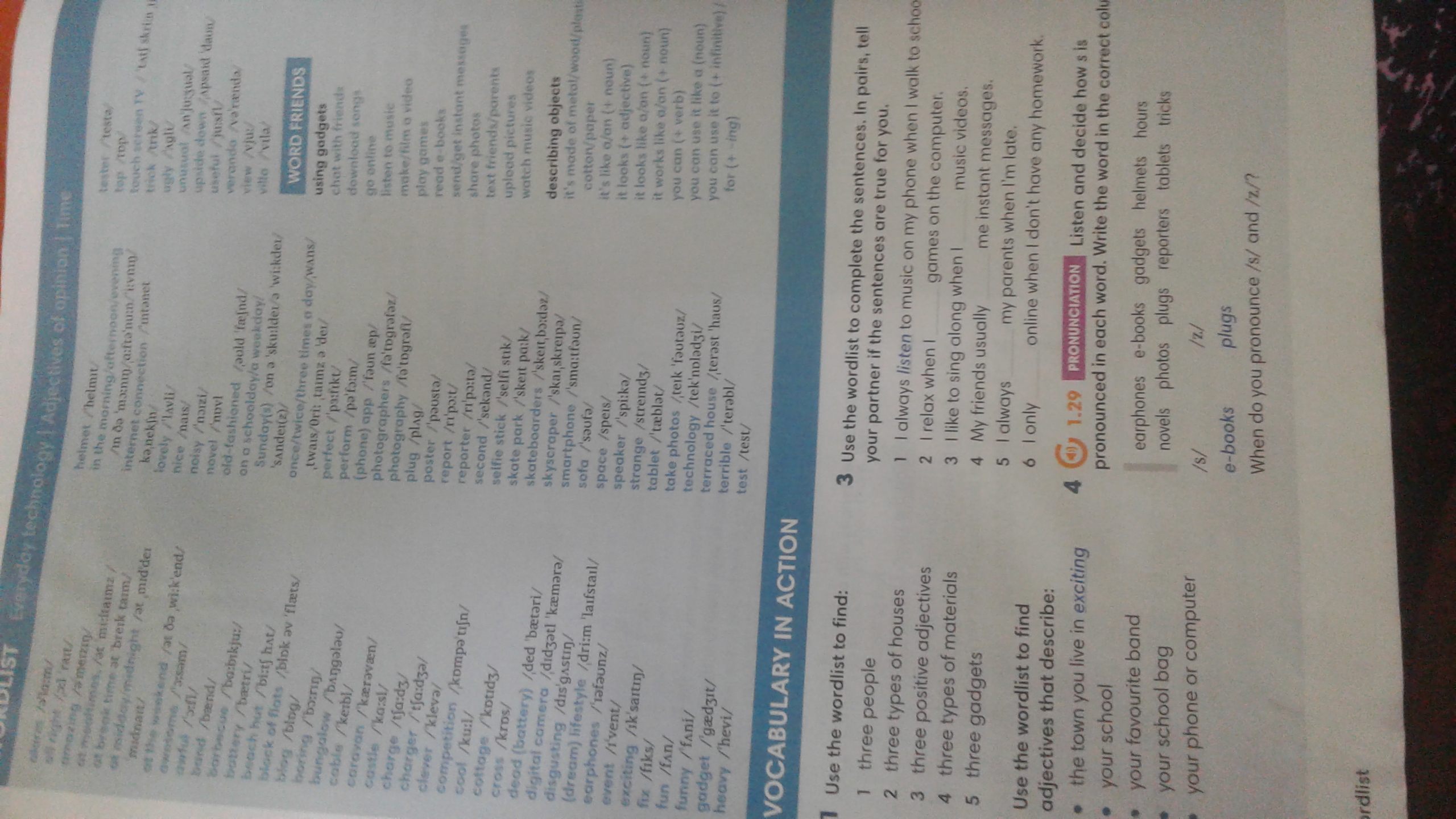      /7     /15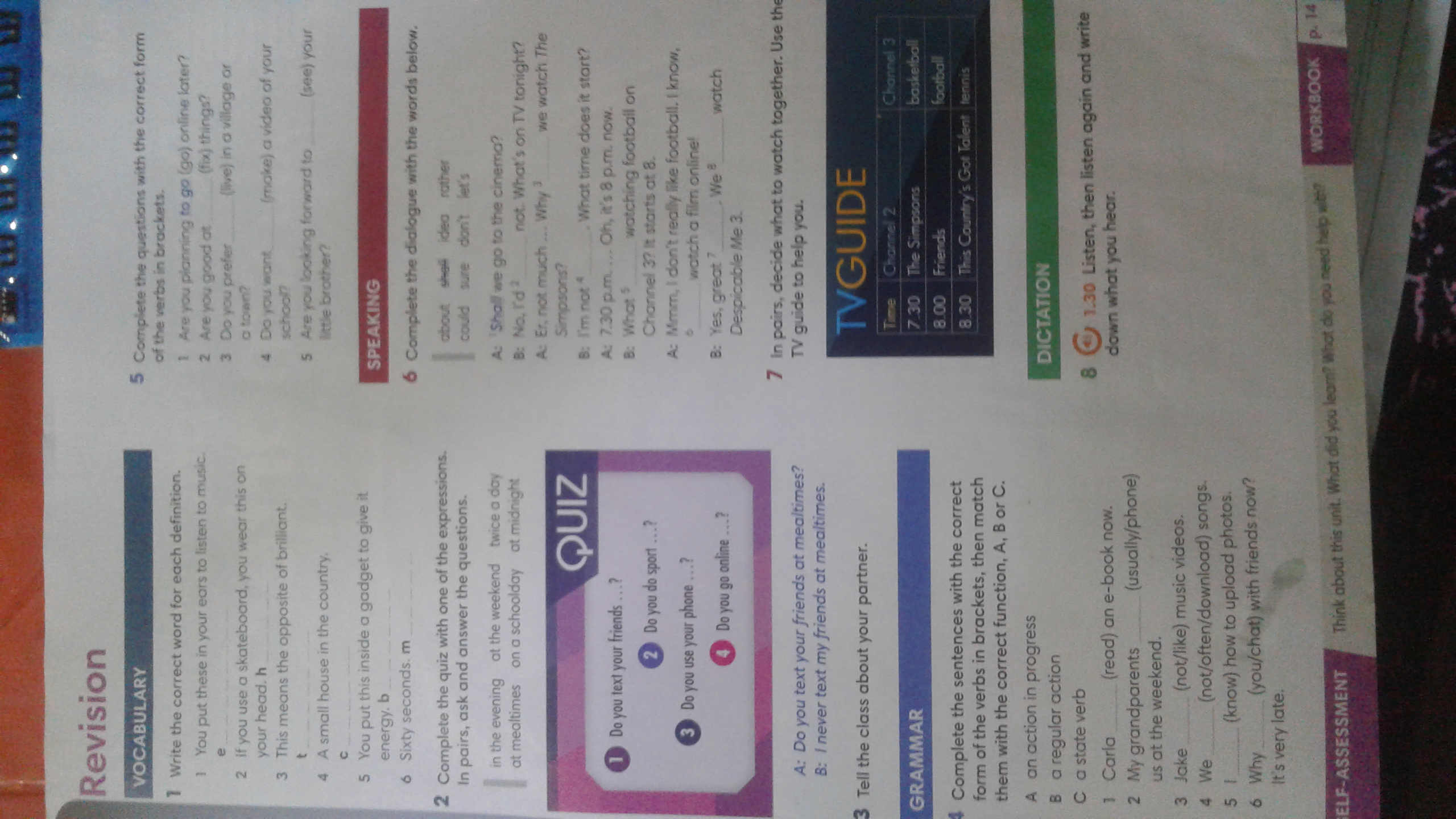 ACADEMIA MILITAR GENERAL TOMAS CIPRIANO DE MOSQUERA“PATRIA-CIENCIA-LEALTAD”AÑO LECTIVO 2020ACADEMIA MILITAR GENERAL TOMAS CIPRIANO DE MOSQUERA“PATRIA-CIENCIA-LEALTAD”AÑO LECTIVO 2020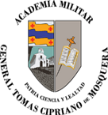 GRADO: NOVENOASIGNATURA: INGLÉSASIGNATURA: INGLÉSFECHA DE RECIBIDO: 27/ 03/2020FECHA DE ENTREGA: 01/04/2020FECHA DE ENTREGA: 01/04/2020CRITERIOS DE ENTREGA: CRITERIOS DE ENTREGA: CRITERIOS DE ENTREGA: Favor realizar y enviar la evidencia (foto/ scan) al correo englishclasstcm@gmail.com en la fecha estipulada. NOTA: favor enviar el taller resuelto con nombre completo.Favor realizar y enviar la evidencia (foto/ scan) al correo englishclasstcm@gmail.com en la fecha estipulada. NOTA: favor enviar el taller resuelto con nombre completo.Favor realizar y enviar la evidencia (foto/ scan) al correo englishclasstcm@gmail.com en la fecha estipulada. NOTA: favor enviar el taller resuelto con nombre completo.Realizar la revisión de la unidad1 de su libro (pag 18-19). Realizar la revisión de la unidad1 de su libro (pag 18-19). Realizar la revisión de la unidad1 de su libro (pag 18-19). 